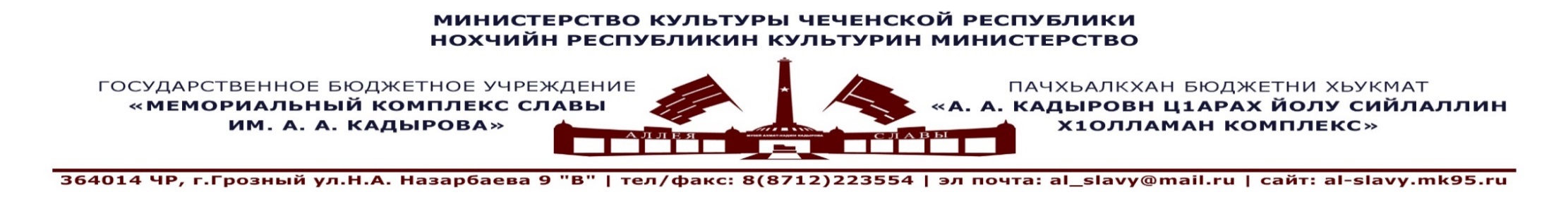                «31» марта 2022г. Утверждаю: Генеральный директор ГБУ «Мемориальный комплекс Славы им. А.А. Кадырова» А-В. А. Ахмадов__________План         работы ГБУ «Мемориальный комплекс Славы им А. А. Кадырова» на 2022 год, в рамках подпрограммы «Профилактика заболеваний и формирование здорового образа жизни. Развитие первичной медико-санитарной помощи» Государственной программы Министерства здравоохранения ЧР «Развития здравоохранения Чеченской Республики 2014-2025 годы» на 2 квартал 2022г.Примечание: в плане возможны изменения или дополнения согласовано с руководством Мемориального комплекса Славы им. А. А. Кадырова и отделом искусств и учебных заведений Министерства культуры ЧР. Исп. Музыкаева А.+7(8712)-22-48-50+7(963)-593-52-00№п/пНаправление работы(наименования мероприятия)Сроки и место проведенияОтветственные исполнители1. Лекция: «Наркомания – путь в никуда».«Мемориальный комплекс Славы им. А. А. Кадырова»26 апреля Лектор-экскурсовод Азиева Л.М.2. Лекция: «Молодежь против наркотиков!».«Мемориальный комплекс Славы им. А. А. Кадырова»31 маяЛектор-  экскурсовод  Азиева Л.М3.Лекция: «Я и моё здоровье без наркотиков» приурочена  к Международному дню борьбы с наркоманией.«Мемориальный комплекс Славы им. А. А. Кадырова»22 июняЛектор- экскурсовод  Азиева Л.М.